Supplementary Material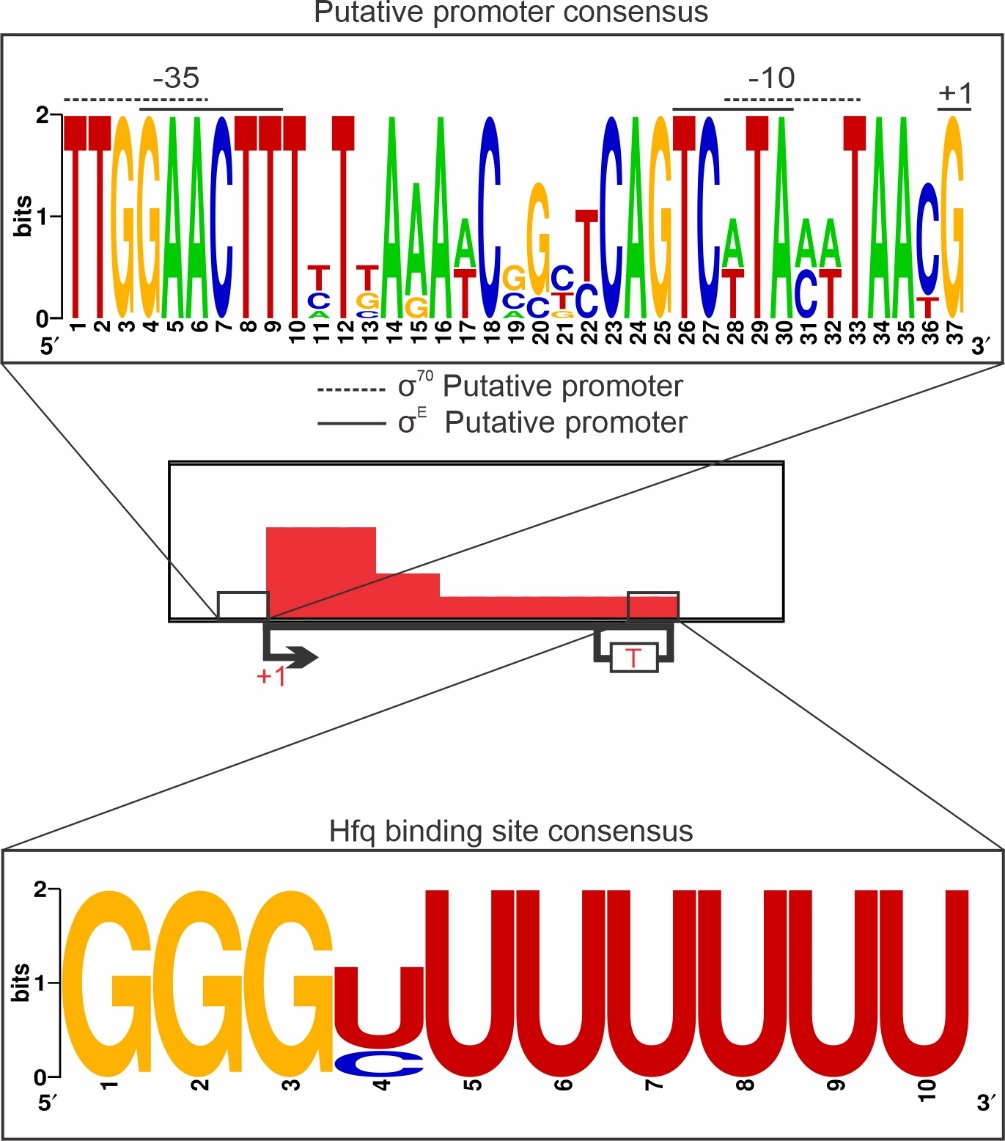 Supplementary Figure 2. Analysis of Rna01 homologues. (B) Conservation of Rna01’s putative Hfq-binding site and promoters regions.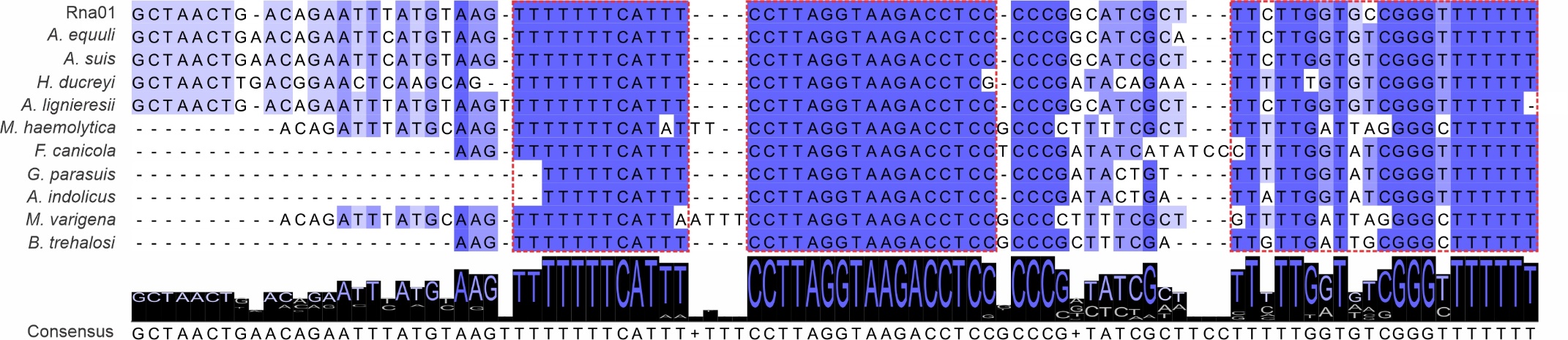 Supplementary Figure 3. Alignment of Rna01 homologues sequences. Alignment of homologues was developed using Jalview. Conserved regions are highlighted with red dotted lines and the consensus sequence is showed at bottom. Supplementary Table 1.  Potential mRNA targets of the Rna01 manually predicted in Actinobacillus pleuropneumoniae.Supplementary Table 2.  Potential mRNA targets of the Rna01 predicted by TargetRNA2 and CopraRNA in Actinobacillus pleuropneumoniae.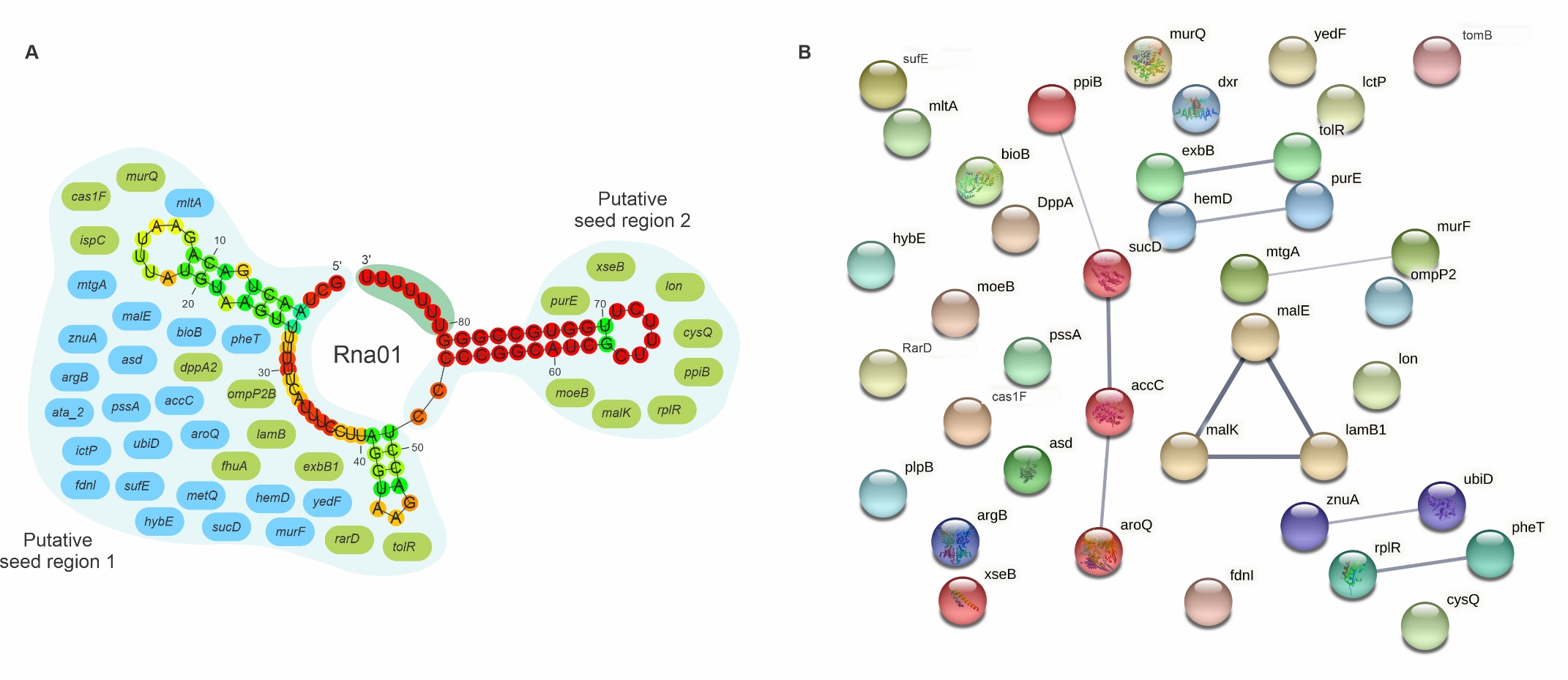 Supplementary Figure 4. Investigation of targets prediction for Rna01. (A) targets predicted for Rna01 using CopraRNA and TargetRNA2. Putative regions of interaction (seed regions 1 and 2) are showed in the figure. Targets predicted by TargetRNA2 are shown in green and targets predicted by CopraRNA, in blue. Nucleotides circled in dark green represent the Hfq binding site (B) protein-protein association of targets predicted for Rna01. Grey lines represent protein-protein associations, and their thickness indicates the strength of data support. Associations are meant to be specific and meaningful, for example, proteins that jointly contribute to a shared function. Genes were analyzed with a moderate confidence 0.400 and Markov clustering method (MCL) with inflation parameter 1.1. Associated proteins share color of the network.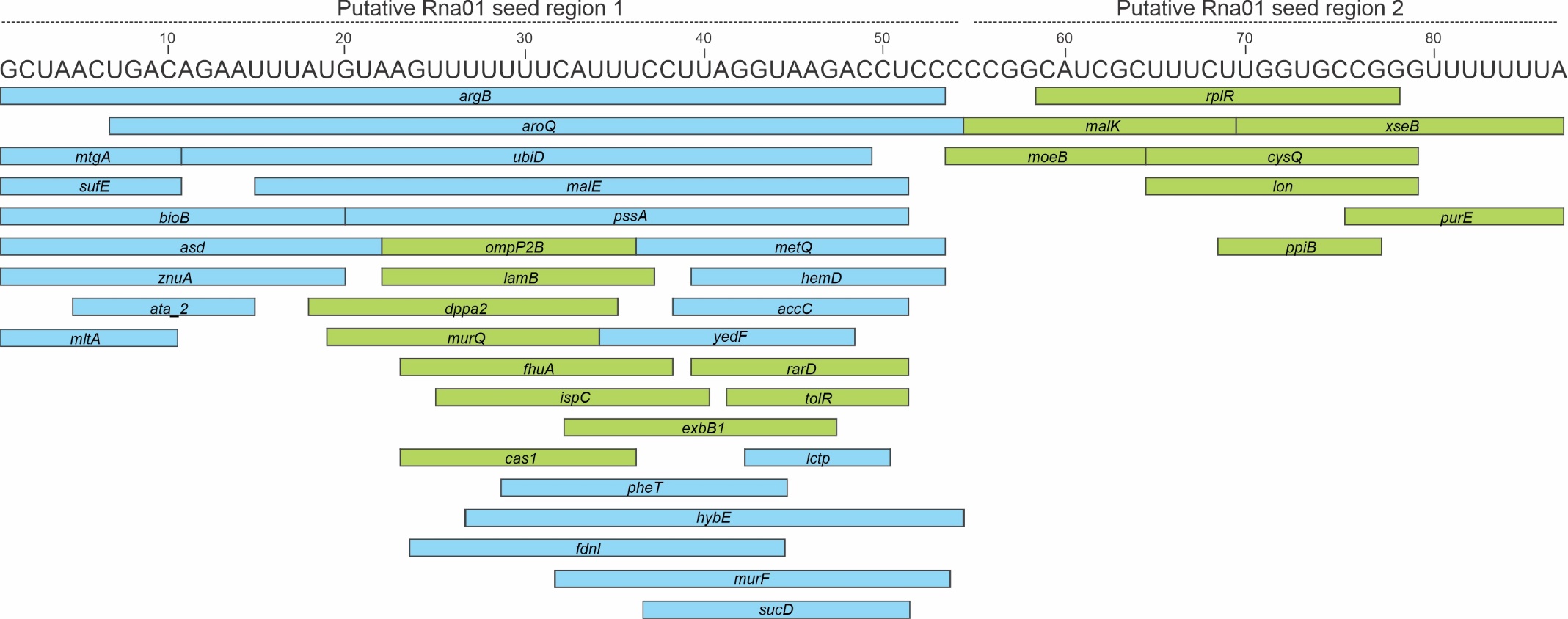 Supplementary Figure 5. Putative “seed” region of Rna01’ targets. Target prediction by TargetRNA2 and CopraRNA shows the putative region of interaction between Rna01 and its targets. Targets predicted by TargetRNA2 are shown in green and targets predicted by CopraRNA, in blue.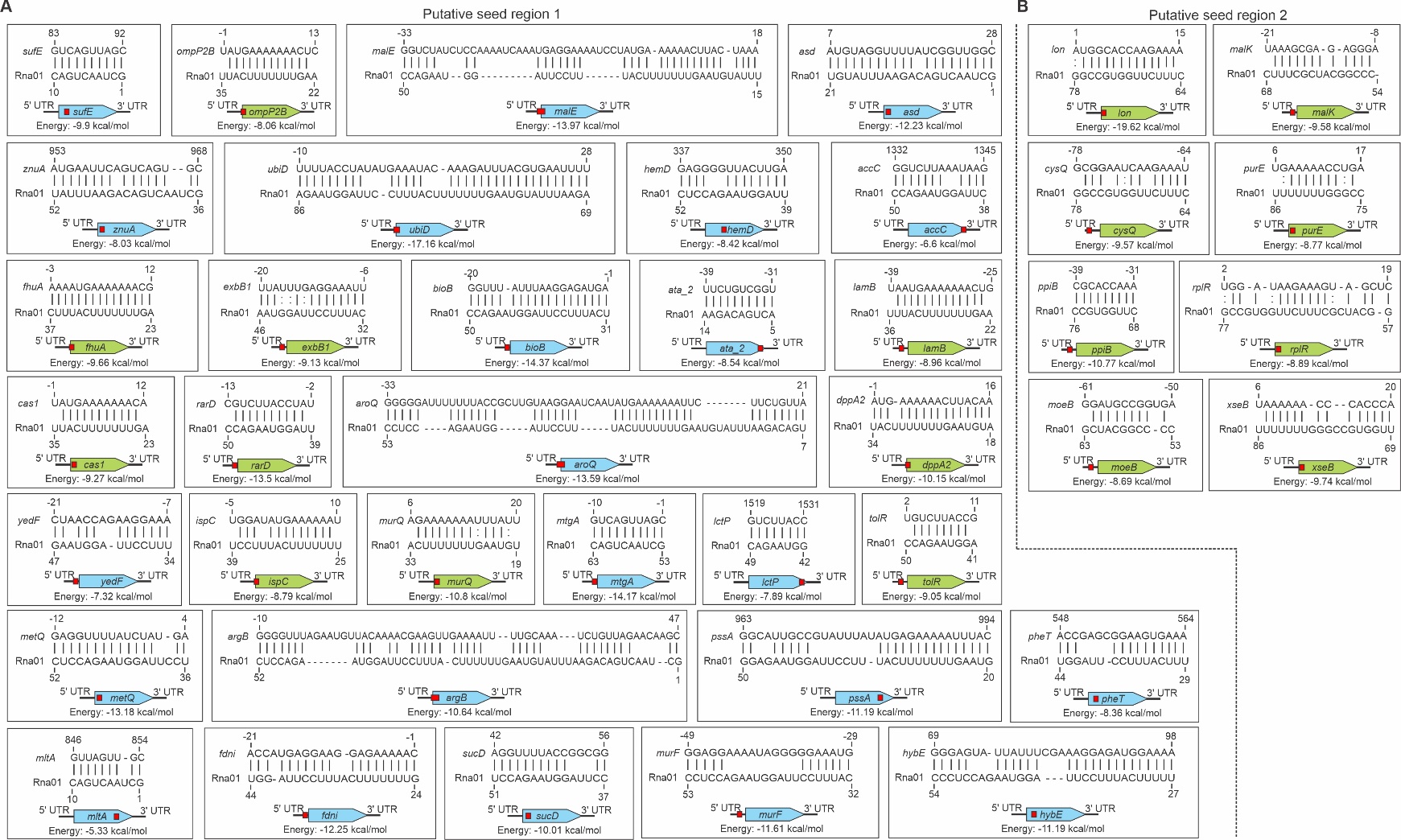 Supplementary Figure 6 | RNA-RNA interaction between Rna01 and respective targets. Putative region of interaction of the seed region 1 (A) and seed region 2 (B) of the Rna01 and the mRNAs targets. Targets predicted by TargetRNA2 are shown in green and targets predicted by CopraRNA, in blue.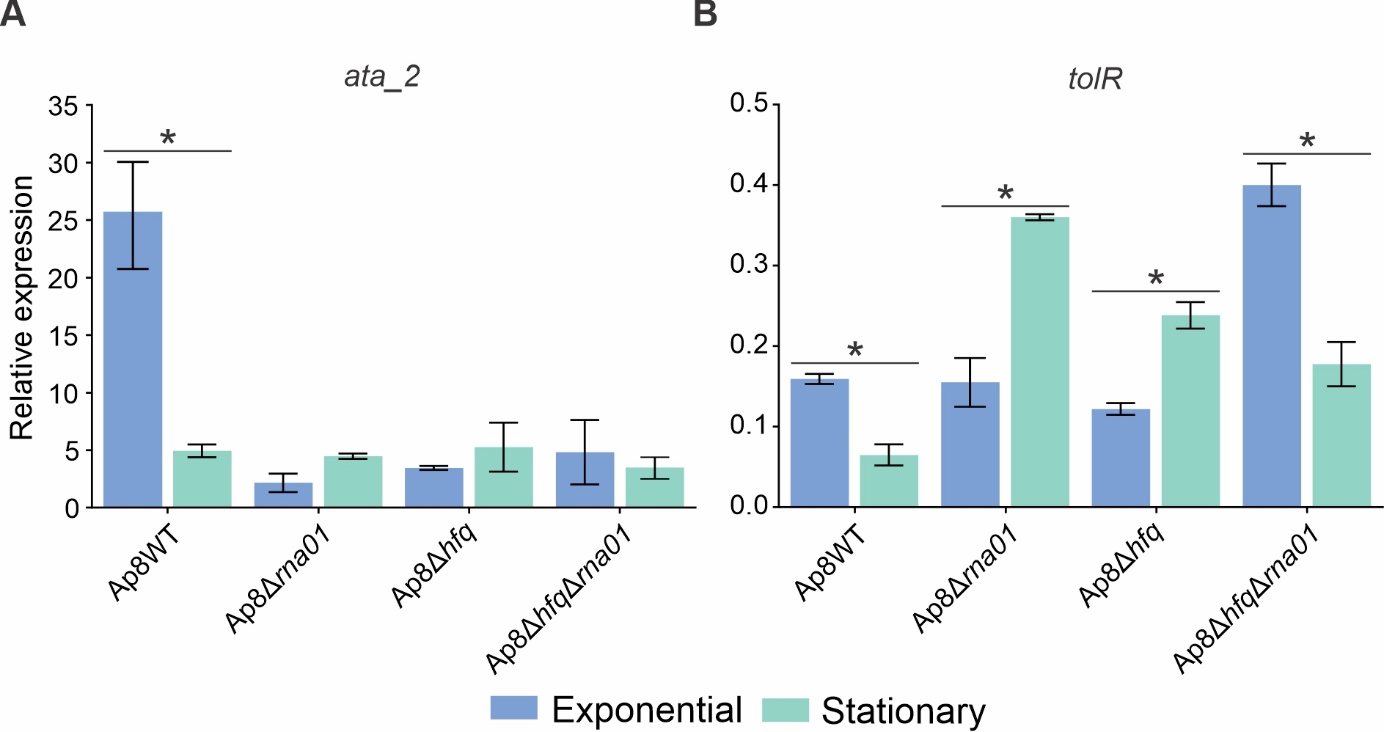 Supplementary Figure 7. Targets expression are affected by Rna01. qPCR of ata_2 (A) and tolR (B) targets in exponential and stationary phase among the strains. *Significative difference by t-test (p<0.1).Supplementary Table 3. Pairwise comparisons of the log-hank test of G. mellonella infection assay with A. pleuropneumoniae strainsSupplementary Table 4.  Pairwise comparisons of the log-hank test of G. mellonella infection assay with EVs from A. pleuropneumoniae strains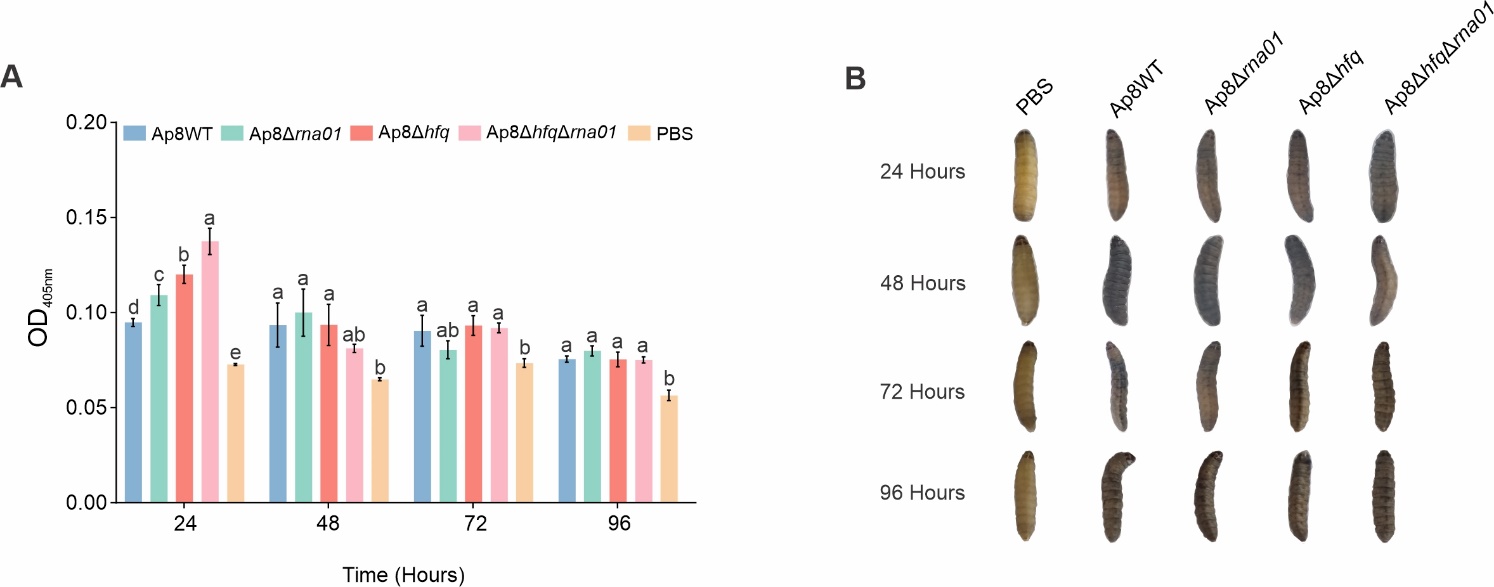 Supplementary Figure 8. Extracellular vesicles cause strong melanization in G. mellonella. (A) optical density of larval hemolymph post-infection. (B) visual observation of larval melanization through the course of the experiment. Means with different letters are significantly different by Tuckey’s test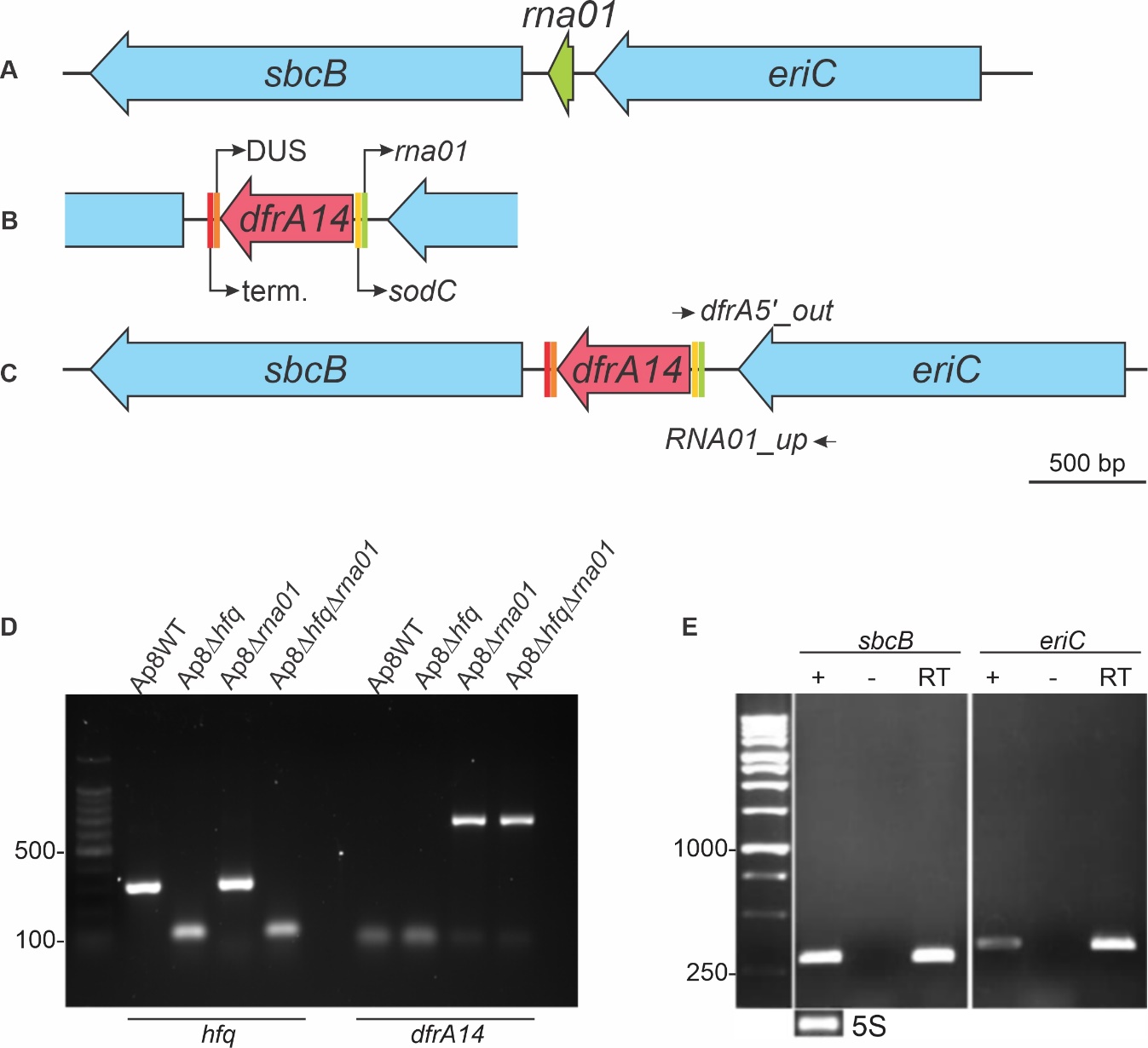 Supplementary Figure 1. Construction and confirmation of A. pleuropneumoniae Rna01 mutant strains. The original sequences of the rna01 gene in MIDG2331 (WT) and Ap8∆hfq strains (A) were replaced by a cassette containing the trimethoprim resistance gene dfrA14, controlled by the sodC promoter sequence, followed by a DNA uptake sequence (DUS) and a terminator (term.) (B), flanked by 500 bp of the genes scbB and eriC (C). The Rna01 and hfq single and double mutants were confirmed by PCR to detect the absence of hfq and presence of dfrA14, in the corresponding strains (D). The maintenance of expression of rna01’s flanking genes sbcB and eriC in the ∆rna01 strains (RT) was verified by RT-PCR (E) Total DNA free-RNA isolated from the WT strain subjected to cDNA synthesis of untreated were used as positive (+) and negative (-) controls. TargetLocus on MIDG2331Energy (kcal/mol)DescriptionMIDG2331_00243MIDG2331_00243-10.78putative lipoproteinnrfBMIDG2331_00104-5.14nitrate reductase, cytochrome-C type proteinomlAMIDG2331_01204-4.92outer membrane lipoprotein A precursorcomEAMIDG2331_01571-6.16DNA uptake protein-binding proteinphoR_2MIDG2331_01297-6.24phosphate regulon sensor proteinphoBMIDG2331_01298-7.63phosphate regulon transcriptional regulatory proteinrpoHMIDG2331_02050-5.92RNA polymerase sigma-32 factorMIDG2331_00952MIDG2331_00952-9.15TPR repeat-containing proteinexbD2MIDG2331_00080-5.99biopolymer transport proteinpotD2MIDG2331_00385-7.97spermidine/putrescine-binding periplasmic proteinlsgDMIDG2331_01068-7.79glycosyltransferase involved in LPS biosynthesislolBMIDG2331_00799-5.47outer membrane lipoprotein LolBacrA2MIDG2331_00863-6.2membrane-fusion proteinlpp MIDG2331_00037-6.56outer membrane lipoproteinMIDG2331_01099MIDG2331_01099-6.3NirD/YgiW/YdeI family stress tolerance proteinompDMIDG2331_00430-6.99outer membrane protein D-15degPMIDG2331_01359-6.91periplasmic serine proteasetadEMIDG2331_00535-10.46tight adherence protein EompP2BMIDG2331_00658-9,09outer membrane protein P2-like proteinMIDG2331_00918MIDG2331_00918-6.92YdgA family proteinlamBMIDG2331_01276-8,96maltoporinMIDG2331_01616MIDG2331_01616-9.41thioredoxin-like proteinfhuAMIDG2331_02245-9,66outer membrane ferric hydroxamate receptorompWMIDG2331_01124-12.55outer membrane protein ompW precursormomP2MIDG2331_02079-6.98major outer membrane proteinrbsB1MIDG2331_01591-10.54periplasmic sugar-binding proteindsbE2MIDG2331_01091-10.06putative thiol:disulfide interchange proteincas1fMIDG2331_00220-9.27CRISPR-associated proteinrbsDMIDG2331_01859-10.57high affinity ribose transport proteinompP2A2MIDG2331_00006-11.76outer membrane protein P2TargetRNA2TargetRNA2TargetRNA2TargetRNA2TargetRNA2TargetLocus on MIDG2331EnergyP-valueDescriptionlonMIDG2331_RS01940-19.620.000Lon proteaserarDMIDG2331_RS05305-13.50.003Thiosulfate sulfurtransferaseppiBMIDG2331_00946-10,770,016Peptidyl-prolyl cis-trans isomerasemurQMIDG2331_RS08355-10.410.019N-acetylmuramic acid 6-phosphate etherasedppA2MIDG2331_00067-10,150,022ABC transporter substrate-binding proteinxseBMIDG2331_RS04060-9.740.027Exodeoxyribonuclease 7 small subunitfhuAMIDG2331_02245-9,660,028TonB-dependent siderophore receptormalKMIDG2331_RS06255-9.580.029Maltose/maltodextrin import ATP-binding protein MalKcysQMIDG2331_RS06740-9.570.0293'(2'),5'-bisphosphate nucleotidase CysQcas1fMIDG2331_RS01085-9.270.033CRISPR-associated endonuclease Cas1exbB1MIDG2331_01754-9,130,035MotA/TolQ/ExbB proton channel family proteinompP2BMIDG2331_00658-9,090,036porintolRMIDG2331_RS01555-9.050.036Tol-Pal system protein TolRlamBMIDG2331_01276-8,960,038maltoporinrplRMIDG2331_RS09745-8.890.03950S ribosomal protein L18ispCMIDG2331_RS02090-8.790.0411-deoxy-D-xylulose 5-phosphate reductoisomerasepurEMIDG2331_RS03280-8.770.041N5-carboxyaminoimidazole ribonucleotide mutasemoeBMIDG2331_RS01610-8.690.042Molybdopterin-synthase adenylyltransferaseCopraRNACopraRNACopraRNACopraRNACopraRNATargetLocus on MIDG2331FdrP-valueDescriptionmalEMIDG2331_RS062600,0906155460,000183598maltose/maltodextrin ABC transporter substrate-binding protein MalEbioBMIDG2331_RS006050,0906155460,000186356biotin synthaseaccCMIDG2331_RS102550,1803886420,000463724acetyl-CoA carboxylase biotin carboxylase subunitaroQMIDG2331_RS102400,1867515720,0007146643-dehydroquinate dehydratasepssAMIDG2331_RS002150,1867515720,000779764phosphatidylserine synthasehemDMIDG2331_RS051300,1867515720,000942524uroporphyrinogen-III synthaseyedFMIDG2331_RS108050,1867515720,001027049SirA-like proteinubiDMIDG2331_RS078750,1867515720,0010561794-hydroxy-3-polyprenylbenzoate decarboxylasemtgAMIDG2331_RS024500,2731614380,001966201monofunctional biosynthetic peptidoglycan transglycosylaseasdMIDG2331_RS000250,3231934180,002658661aspartate-semialdehyde dehydrogenaselctPMIDG2331_RS023100,3373167520,00295043L-lactate permeaseplpBMIDG2331_RS045950,3373167520,003282774methionine ABC transporter substrate-binding protein MetQznuAMIDG2331_RS078800,3373167520,003295125zinc ABC transporter substrate-binding proteinsufEMIDG2331_RS065700,3689743320,004190709Derived by automated computational analysis using gene prediction method: Protein Homology.argBMIDG2331_RS012350,3689743320,004363193acetylglutamate kinasefdnIMIDG2331_RS045150,4097681060,005056264formate dehydrogenase subunit gammamurFMIDG2331_RS000700,4552553020,006085674UDP-N-acetylmuramoyl-tripeptide--D-alanyl-D- alanine ligasemltAMIDG2331_RS041000,4572305770,006379401murein transglycosylase AhybEMIDG2331_RS068550,4572305770,006731636hydrogenasesucDMIDG2331_RS023300,4572305770,006817319succinate--CoA ligase subunit alphapheTMIDG2331_RS029300,4923564980,008100466phenylalanine--tRNA ligase subunit betaComparisonsP-ValueSignificant?Ap8WT vs. PBS0,000000409YesAp8WT vs. Ap8∆hfq0,00000409YesAp8WT vs. Ap8∆hfq∆rna010,0000915YesAp8WT vs. Ap8∆rna010,0136YesAp8∆rna01 vs. PBS0,0153YesAp8∆rna01 vs. Ap8∆hfq0,0667NoAp8∆hfq∆rna01 vs. PBS0,277NoAp8∆rna01 vs. Ap8∆hfq∆rna010,288NoAp8∆hfq vs. Ap8∆hfq∆rna010,520NoAp8∆hfq vs. PBS0,317NoComparisonsP-ValueSignificant?Ap8∆rna01 vs. Ap8∆hfq0,00000495YesAp8WT vs. Ap8∆rna010,0000175YesAp8∆rna01 vs. Ap8∆hfq∆rna010,000305YesAp8∆rna01 vs. PBS0,000839YesAp8∆hfq∆rna01 vs. PBS0,619NoAp8∆hfq vs. Ap8∆hfq∆rna010,592NoAp8WT vs. PBS0,777NoAp8WT vs. Ap8∆hfq∆rna010,765NoAp8∆hfq vs. PBS0,729NoAp8WT vs. Ap8∆hfq0,559 No